Приглашаем на работу!Медицинская сестра	   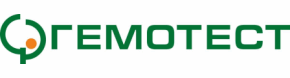 Требования к кандидатам:Среднее специальное медицинское образование, наличие сертификата: «Лечебное дело», «Акушерское дело», «Сестринское дело»;Уверенный пользователь ПК;Наличие медицинской книжки;Стрессоустойчивость, доброжелательность, позитивное мышление.Обязанности специалиста:Информирование пациентов об оказываемых услугах, их стоимости, сроках исполнения, правилах сбора биоматериала, подготовке к исследованиям и т.п.;Прием биоматериала (венозной и капиллярной крови, гинекологических и урологических мазков);Самостоятельное выполнение исследований;Освоение нового оборудования и новых методик исследований;Обслуживание оборудования;Оформление медицинской документации;Работа на контрольно-кассовой технике, ведение первичной кассовой документации,  инкассация.Работа на анализаторах.Условия работы:Работа в крупной сети клинико-диагностических лабораторных отделений;Заработная плата от 35 000 рублей;Надбавка 4% за вредные условия труда;Дополнительный оплачиваемый отпуск 7 календарных дней;Гибкий график;Место работы: г. Москва  и Московская область;2-х недельное обучение (выплачивается стипендия);Медицинский стаж сохраняется;Возможность совместительства и дополнительных смен;Иногородним предоставляется общежитие.Будем рады видеть Вас в числе наших сотрудников!Тел.: 8 495 532 13 13 доб. 2260, 8 925 646 08 12E-mail: hr@gemotest.ru 